Искусственная кожа - это современный экологичный материал. Искусственные кожи изготавливают путем нанесения на тканную основу пленочного покрытия. Традиционно для этого пленочного покрытия использовался ПВХ - поливинилхлорид. Она не испытывает никаких механических нагрузок и растяжений, поэтому искусственная кожа имеет очень подвижную структуру, замечательную мягкость и эластичность.
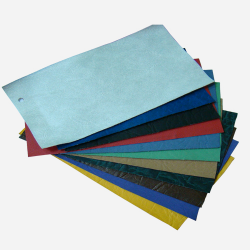 Искусственная кожа - абсолютно неаллергенный продукт. Технология производства искусственной кожи предусматривает образование сквозных пронизывающих пленку микропор, материал в отличие от ПВХ еще и "дышит" не хуже обычных тканей. А также впитывает влагу. Так как искусственная кожа пропускает воздух, то в жару она не перегревается, а в мороз не затвердевает. На ощупь она всегда немного теплая. Кстати, благодаря тому, что в состав материала не входят вредные функциональные группы, полиуретан не выделяет никаких вредных веществ. А благодаря своей воздухопроницаемости искусственная кожа совершенно не имеет запаха, и не создает "парникового эффекта".Основные свойства:- пропускает воздух и водяные пары- теплая на ощупь- износостойкая- гигроскопичная- морозостойкая- не выделяет вредных веществОбразцы цветовых решений обивки*: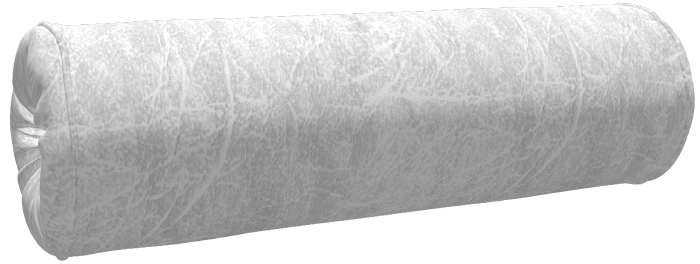 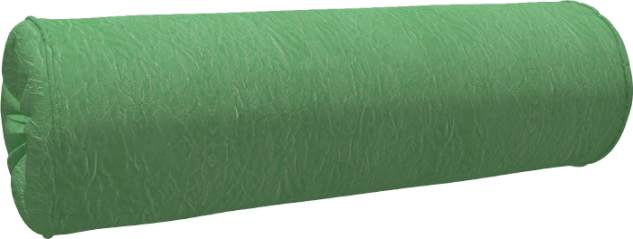 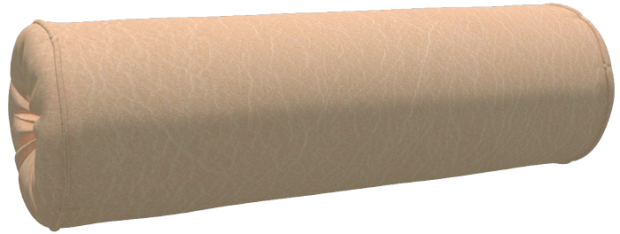 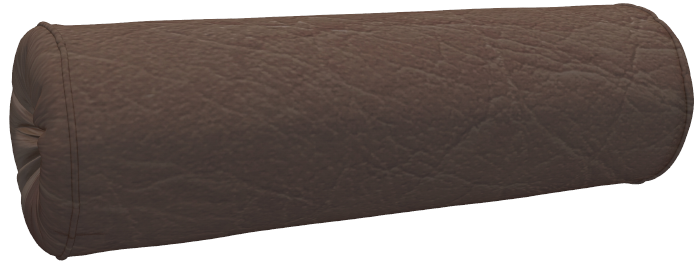 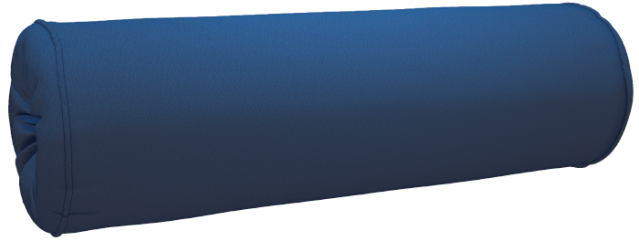 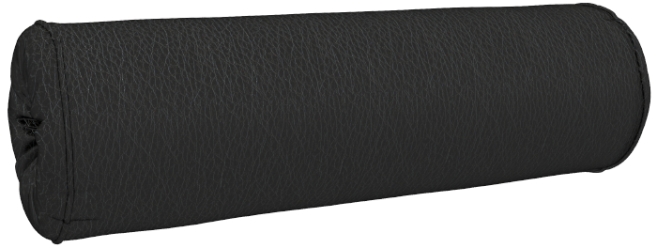 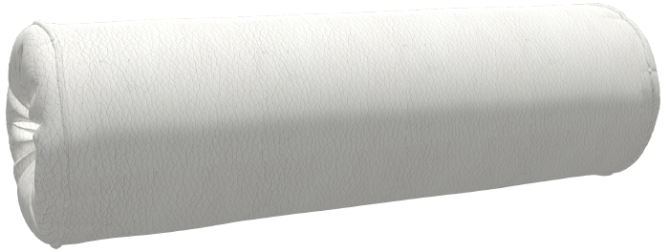 *Стандартный цвет обивки - СВЕТЛО-СЕРЫЙ МРАМОР. Возможно изменение цвета обивки при заказе от 5 позиций изделий. Наценка за изменение цвета - 10 %ВНИМАНИЕ! Представленные цветовые решения обивки являются ознакомительными и могут отличаться от оригинального материала по цвету и структуре.Возможен подбор цвета под заказ.